INDICAÇÃO Nº 884/2020Ementa: Conserto no asfalto da Rua José Tordin, esquina com a Rua Luís Bissoto.Exma. Senhora Presidente.Justificativa:Tendo em vista que o recorte feito no asfalto da Rua José Tordin, esquina com a Rua Luís Bissoto, no bairro Bom Retiro ainda se encontra sem o devido reparo, fazendo com que motoristas invadam a contra mão na tentativa de desvio, a Vereadora Mônica Morandi requer nos termos do art. 127 do regimento interno, que seja encaminhada ao Exmo. Prefeito Municipal a seguinte indicação:	Realizar o conserto no asfalto da Rua José Tordin esquina com Luís Bissoto, Bom Retiro.  Valinhos, 17 de junho de 2020.____________________Mônica MorandiVereadoraFoto anexa.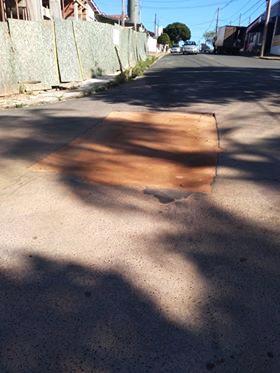 